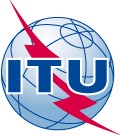 مكتب تنمية الاتصالات (BDT)مكتب تنمية الاتصالات (BDT)مكتب تنمية الاتصالات (BDT)مكتب تنمية الاتصالات (BDT)مكتب تنمية الاتصالات (BDT)مكتب تنمية الاتصالات (BDT)مكتب تنمية الاتصالات (BDT)المرجع:المرجع:الرسالة المعممة BDT/DDIR/CEO/CSTG/003الرسالة المعممة BDT/DDIR/CEO/CSTG/003جنيف، 10 ديسمبر 2010جهة الاتصال:فيشنو كالينديفيشنو كاليندي -إدارات الدول الأعضاء؛ -المراقب (بموجب القرار99)؛ -أعضاء قطاع تنمية الاتصالات؛ -المنتسبون إلى قطاع تنمية الاتصالات  المشاركون في لجنة الدراسات المعنية؛ -رئيسا لجنتي الدراسات 1 و2 لقطاع تنمية -الاتصالات ونوابهما والمقررون ونوابهم؛ - جهات الاتصالات المعينة (DFP) .  -إدارات الدول الأعضاء؛ -المراقب (بموجب القرار99)؛ -أعضاء قطاع تنمية الاتصالات؛ -المنتسبون إلى قطاع تنمية الاتصالات  المشاركون في لجنة الدراسات المعنية؛ -رئيسا لجنتي الدراسات 1 و2 لقطاع تنمية -الاتصالات ونوابهما والمقررون ونوابهم؛ - جهات الاتصالات المعينة (DFP) . الهاتف:+41 22 730 5990/730 6073+41 22 730 5990/730 6073 -إدارات الدول الأعضاء؛ -المراقب (بموجب القرار99)؛ -أعضاء قطاع تنمية الاتصالات؛ -المنتسبون إلى قطاع تنمية الاتصالات  المشاركون في لجنة الدراسات المعنية؛ -رئيسا لجنتي الدراسات 1 و2 لقطاع تنمية -الاتصالات ونوابهما والمقررون ونوابهم؛ - جهات الاتصالات المعينة (DFP) .  -إدارات الدول الأعضاء؛ -المراقب (بموجب القرار99)؛ -أعضاء قطاع تنمية الاتصالات؛ -المنتسبون إلى قطاع تنمية الاتصالات  المشاركون في لجنة الدراسات المعنية؛ -رئيسا لجنتي الدراسات 1 و2 لقطاع تنمية -الاتصالات ونوابهما والمقررون ونوابهم؛ - جهات الاتصالات المعينة (DFP) . الفاكس:41 22 730 5484/730 5545+41 22 730 5484/730 5545+ -إدارات الدول الأعضاء؛ -المراقب (بموجب القرار99)؛ -أعضاء قطاع تنمية الاتصالات؛ -المنتسبون إلى قطاع تنمية الاتصالات  المشاركون في لجنة الدراسات المعنية؛ -رئيسا لجنتي الدراسات 1 و2 لقطاع تنمية -الاتصالات ونوابهما والمقررون ونوابهم؛ - جهات الاتصالات المعينة (DFP) .  -إدارات الدول الأعضاء؛ -المراقب (بموجب القرار99)؛ -أعضاء قطاع تنمية الاتصالات؛ -المنتسبون إلى قطاع تنمية الاتصالات  المشاركون في لجنة الدراسات المعنية؛ -رئيسا لجنتي الدراسات 1 و2 لقطاع تنمية -الاتصالات ونوابهما والمقررون ونوابهم؛ - جهات الاتصالات المعينة (DFP) . البريد الإلكتروني:devsg@itu.intdevsg@itu.int -إدارات الدول الأعضاء؛ -المراقب (بموجب القرار99)؛ -أعضاء قطاع تنمية الاتصالات؛ -المنتسبون إلى قطاع تنمية الاتصالات  المشاركون في لجنة الدراسات المعنية؛ -رئيسا لجنتي الدراسات 1 و2 لقطاع تنمية -الاتصالات ونوابهما والمقررون ونوابهم؛ - جهات الاتصالات المعينة (DFP) .  -إدارات الدول الأعضاء؛ -المراقب (بموجب القرار99)؛ -أعضاء قطاع تنمية الاتصالات؛ -المنتسبون إلى قطاع تنمية الاتصالات  المشاركون في لجنة الدراسات المعنية؛ -رئيسا لجنتي الدراسات 1 و2 لقطاع تنمية -الاتصالات ونوابهما والمقررون ونوابهم؛ - جهات الاتصالات المعينة (DFP) .  -إدارات الدول الأعضاء؛ -المراقب (بموجب القرار99)؛ -أعضاء قطاع تنمية الاتصالات؛ -المنتسبون إلى قطاع تنمية الاتصالات  المشاركون في لجنة الدراسات المعنية؛ -رئيسا لجنتي الدراسات 1 و2 لقطاع تنمية -الاتصالات ونوابهما والمقررون ونوابهم؛ - جهات الاتصالات المعينة (DFP) .  -إدارات الدول الأعضاء؛ -المراقب (بموجب القرار99)؛ -أعضاء قطاع تنمية الاتصالات؛ -المنتسبون إلى قطاع تنمية الاتصالات  المشاركون في لجنة الدراسات المعنية؛ -رئيسا لجنتي الدراسات 1 و2 لقطاع تنمية -الاتصالات ونوابهما والمقررون ونوابهم؛ - جهات الاتصالات المعينة (DFP) .  -إدارات الدول الأعضاء؛ -المراقب (بموجب القرار99)؛ -أعضاء قطاع تنمية الاتصالات؛ -المنتسبون إلى قطاع تنمية الاتصالات  المشاركون في لجنة الدراسات المعنية؛ -رئيسا لجنتي الدراسات 1 و2 لقطاع تنمية -الاتصالات ونوابهما والمقررون ونوابهم؛ - جهات الاتصالات المعينة (DFP) .  -إدارات الدول الأعضاء؛ -المراقب (بموجب القرار99)؛ -أعضاء قطاع تنمية الاتصالات؛ -المنتسبون إلى قطاع تنمية الاتصالات  المشاركون في لجنة الدراسات المعنية؛ -رئيسا لجنتي الدراسات 1 و2 لقطاع تنمية -الاتصالات ونوابهما والمقررون ونوابهم؛ - جهات الاتصالات المعينة (DFP) . الموضوع:الموضوع:لجنتا الدراسات 1 و2 لقطاع تنمية الاتصالاتتقرير الاجتماع الأول للجنة الدراسات 2 (16-13 سبتمبر 2010)
تقرير الاجتماع الأول للجنة الدراسات 1 (23-20 سبتمبر 2010)لجنتا الدراسات 1 و2 لقطاع تنمية الاتصالاتتقرير الاجتماع الأول للجنة الدراسات 2 (16-13 سبتمبر 2010)
تقرير الاجتماع الأول للجنة الدراسات 1 (23-20 سبتمبر 2010)لجنتا الدراسات 1 و2 لقطاع تنمية الاتصالاتتقرير الاجتماع الأول للجنة الدراسات 2 (16-13 سبتمبر 2010)
تقرير الاجتماع الأول للجنة الدراسات 1 (23-20 سبتمبر 2010)لجنتا الدراسات 1 و2 لقطاع تنمية الاتصالاتتقرير الاجتماع الأول للجنة الدراسات 2 (16-13 سبتمبر 2010)
تقرير الاجتماع الأول للجنة الدراسات 1 (23-20 سبتمبر 2010)لجنتا الدراسات 1 و2 لقطاع تنمية الاتصالاتتقرير الاجتماع الأول للجنة الدراسات 2 (16-13 سبتمبر 2010)
تقرير الاجتماع الأول للجنة الدراسات 1 (23-20 سبتمبر 2010)تحية طيبة وبعد،بالاتفاق مع رئيسي لجنتي الدراسات 1 و2 يسرني أن أرسل إليكم تقرير الاجتماع الأول لكل من:لجنة الدراسات 2 (جنيف، 16-13 سبتمبر 2010): الوثيقة 2/REP/11لجنة الدراسات 1 (جنيف، 23-20 سبتمبر 2010): الوثيقة 1/REP/10وسأكون ممتناً لو تفضلتم بإرسال تعليقاتكم، وحبذا لو كان ذلك قبل 13 يناير 2011 كي نتمكن من استكمال الصيغة النهائية للتقرير.وتفضلوا بقبول فائق التقدير والاحترام. [الأصل عليه توقيع]سامي البشير المرشدمديرتحية طيبة وبعد،بالاتفاق مع رئيسي لجنتي الدراسات 1 و2 يسرني أن أرسل إليكم تقرير الاجتماع الأول لكل من:لجنة الدراسات 2 (جنيف، 16-13 سبتمبر 2010): الوثيقة 2/REP/11لجنة الدراسات 1 (جنيف، 23-20 سبتمبر 2010): الوثيقة 1/REP/10وسأكون ممتناً لو تفضلتم بإرسال تعليقاتكم، وحبذا لو كان ذلك قبل 13 يناير 2011 كي نتمكن من استكمال الصيغة النهائية للتقرير.وتفضلوا بقبول فائق التقدير والاحترام. [الأصل عليه توقيع]سامي البشير المرشدمديرتحية طيبة وبعد،بالاتفاق مع رئيسي لجنتي الدراسات 1 و2 يسرني أن أرسل إليكم تقرير الاجتماع الأول لكل من:لجنة الدراسات 2 (جنيف، 16-13 سبتمبر 2010): الوثيقة 2/REP/11لجنة الدراسات 1 (جنيف، 23-20 سبتمبر 2010): الوثيقة 1/REP/10وسأكون ممتناً لو تفضلتم بإرسال تعليقاتكم، وحبذا لو كان ذلك قبل 13 يناير 2011 كي نتمكن من استكمال الصيغة النهائية للتقرير.وتفضلوا بقبول فائق التقدير والاحترام. [الأصل عليه توقيع]سامي البشير المرشدمديرتحية طيبة وبعد،بالاتفاق مع رئيسي لجنتي الدراسات 1 و2 يسرني أن أرسل إليكم تقرير الاجتماع الأول لكل من:لجنة الدراسات 2 (جنيف، 16-13 سبتمبر 2010): الوثيقة 2/REP/11لجنة الدراسات 1 (جنيف، 23-20 سبتمبر 2010): الوثيقة 1/REP/10وسأكون ممتناً لو تفضلتم بإرسال تعليقاتكم، وحبذا لو كان ذلك قبل 13 يناير 2011 كي نتمكن من استكمال الصيغة النهائية للتقرير.وتفضلوا بقبول فائق التقدير والاحترام. [الأصل عليه توقيع]سامي البشير المرشدمديرتحية طيبة وبعد،بالاتفاق مع رئيسي لجنتي الدراسات 1 و2 يسرني أن أرسل إليكم تقرير الاجتماع الأول لكل من:لجنة الدراسات 2 (جنيف، 16-13 سبتمبر 2010): الوثيقة 2/REP/11لجنة الدراسات 1 (جنيف، 23-20 سبتمبر 2010): الوثيقة 1/REP/10وسأكون ممتناً لو تفضلتم بإرسال تعليقاتكم، وحبذا لو كان ذلك قبل 13 يناير 2011 كي نتمكن من استكمال الصيغة النهائية للتقرير.وتفضلوا بقبول فائق التقدير والاحترام. [الأصل عليه توقيع]سامي البشير المرشدمديرتحية طيبة وبعد،بالاتفاق مع رئيسي لجنتي الدراسات 1 و2 يسرني أن أرسل إليكم تقرير الاجتماع الأول لكل من:لجنة الدراسات 2 (جنيف، 16-13 سبتمبر 2010): الوثيقة 2/REP/11لجنة الدراسات 1 (جنيف، 23-20 سبتمبر 2010): الوثيقة 1/REP/10وسأكون ممتناً لو تفضلتم بإرسال تعليقاتكم، وحبذا لو كان ذلك قبل 13 يناير 2011 كي نتمكن من استكمال الصيغة النهائية للتقرير.وتفضلوا بقبول فائق التقدير والاحترام. [الأصل عليه توقيع]سامي البشير المرشدمديرتحية طيبة وبعد،بالاتفاق مع رئيسي لجنتي الدراسات 1 و2 يسرني أن أرسل إليكم تقرير الاجتماع الأول لكل من:لجنة الدراسات 2 (جنيف، 16-13 سبتمبر 2010): الوثيقة 2/REP/11لجنة الدراسات 1 (جنيف، 23-20 سبتمبر 2010): الوثيقة 1/REP/10وسأكون ممتناً لو تفضلتم بإرسال تعليقاتكم، وحبذا لو كان ذلك قبل 13 يناير 2011 كي نتمكن من استكمال الصيغة النهائية للتقرير.وتفضلوا بقبول فائق التقدير والاحترام. [الأصل عليه توقيع]سامي البشير المرشدمدير